Завдання IІ етапу Всеукраїнської учнівської олімпіади з інформатики 2016-2017 н.р.Задача A. Олімпіада (100 балів)Ім’я вхідного файлу: іnput.txt Ім’я вхідного файлу: output.txtЛіміт часу: 1с.З метою якісної підготовки до олімпіади з інформатики учень Степан виділив певний час кожного дня на підготовку. Допоможіть вчителю інформатики визначити загальний час який учень готовився до олімпіади.Вхідні даніУ першому рядку вхідного файлу записано N кількість днів підготовки, в наступних двох рядках початковий та кінцевий час в форматі Г Х С (без початкових нулів). При цьому він задовольняє обмеженням: Г - від 0 до 23, Х і С - від 0 до 60.Вихідні даніУ вихідний файл виведіть в форматі Д Г Х С час, який Степан витратив на підготовку до олімпіади (де Д – кількість днів). ПрикладиЗадача B. Скарб (100 балів)Ім’я вхідного файлу: іnput.txt Ім’я вхідного файлу: output.txtЛіміт часу: 1с.Знайти закопаний піратами скарб просто: все, що для цього потрібно - це карта. Як відомо, пірати зазвичай малюють карти від руки і описують алгоритм знаходження скарбу так: «Встаньте близько самотньою пальми. Пройдіть тридцять кроків у бік лісу, потім сімнадцять кроків у бік озера, ..., нарешті десять кроків у бік великого каменю. Скарб знаходиться під ним ». Велика частина таких вказівок просто зводиться до проходження якоїсь кількості кроків в одному з восьми напрямків (1 - північ, 2 - північний схід, 3 - схід, 4 - південний схід, 5 - південь, 6 - південний захід, 7 - захід, 8 -. північний захід) (див рис). Довжина кроку в будь-якому напрямку дорівнює 1.Подорож по такому шляху зазвичай є прекрасним способом подивитися околиці, однак в наш час постійного поспіху ні у кого немає часу на це. Тому шукачі скарбів хочуть йти безпосередньо в точку, де заритий скарб. Наприклад, замість того, щоб проходити три кроки на північ, один крок на схід, один крок на північ, три кроки на схід, два кроки на південь і один крок на захід, можна пройти безпосередньо, використавши близько 3.6 кроку (див. Рис) 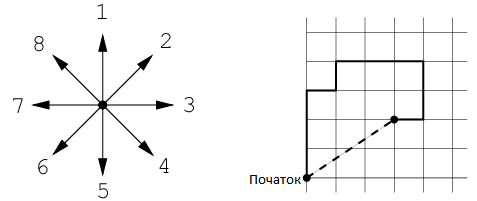 Вам необхідно написати програму, яка за вказівками піратів визначає точку, де заритий скарб. Вхідні даніПерший рядок вхідного файлу містить число N - число вказівок (1≤N≤40). N Наступні рядків містять самі вказівки - номер напрямку (ціле число від 1 до 8) і кількість кроків (ціле число від 1 до 1000). Числа розділені пробілами.Вихідні даніУ вихідний файл виведіть координати X і Y точки (два дійсних числа, розділені пробілом), де заритий скарб, вважаючи, що вісь Ox спрямована на схід, а вісь Oy - на північ. На початку скарбошукач повинен стояти на початку координат. Координати необхідно вивести з похибкою не більше 103.ПрикладЗадача С. Дошка (100 балів)Ім’я вхідного файлу: іnput.txt Ім’я вхідного файлу: output.txtЛіміт часу: 1с. У кожній клітинці шашкової дошки довільного розміру в довільному порядку знаходяться шашки одного з кольорів: чорна, біла, червона, зелена. Скласти програму, що підраховує кількість шашок кожного кольору і що виводить результат якщо дані шашки, знаходяться у файлі (Приклад 1, Приклад 2) в першому рядку міститься кількість рядків N, в наступних N рядках записаних по рядках без пропусків у рядку і між рядками; результат зберігається у файлі (Приклад 1) у вигляді:-  дані про місце розташування червоних шашок (в інших місцях знак “-“) ;- порожній рядок;- кількість чорних, білих, червоних і зелених шашок через пропуск;якщо шашка якогось кольору відсутня на дошці то вивести у файл повідомлення BAD ІNPUT LІST (Приклад 2).Приклад 0:ПрикладиЗадача D. Цвяхи (100 балів)Ім’я вхідного файлу: іnput.txt Ім’я вхідного файлу: output.txtЛіміт часу: 2с.На прямій дощечці вбиті цвяхи. Будь-які два цвяхи можна з'єднати ниткою. Потрібно з'єднати якісь пари цвяхів ниткою так, щоб до кожного цвяху була прив'язана хоча б одна нитка, а сумарна довжина всіх ниток була мінімальна.Вхідні даніУ першому рядку вхідного файлу записано число N – кількість цвяхів (2 ≤ N ≤ 100). У наступному рядку записано N чисел -координати всіх цвяхів (невід'ємні цілі числа, не перевищують 10000).Вихідні даніУ вихідний файл потрібно вивести єдине число мінімальну сумарну довжину всіх ниточок.ПрикладЗадача E. Міста (100 балів)Ім’я вхідного файлу: іnput.txt Ім’я вхідного файлу: output.txtЛіміт часу: 5с.У файлі мститься N назв міст (по одній назві в кожному рядку). Утворіть з даного набору слів замкнений ланцюжок, в якому кожне наступне слово починається з літери, якою закінчувалось попереднє, використавши найбільшу кількість слів. Всі слова у файлі різні і у ланцюжку їх можна використовувати не більше одного разу. Програма повинна на екран та у перший рядок файлу вивести кількість використаних слів,.У випадку, коли ланцюжок утворити неможливо, у файлі міститься лише  одне число 0.Вхідні даніУ першому рядку вхідного файлу записано число N – кількість цвяхів (2 ≤ N ≤ 50). У наступному рядку записано N слів великими латинськими літерами, які задають імена міст.Вихідні даніУ вихідний файл потрібно вивести єдине число максимальну кількість міст.Прикладиіnput.txtoutput.txt113 10 015 30 100 2 20 10200 0 012 0 010 0 0 0#include <fstream>using namespace std;ifstream cin("input.txt");ofstream cout("output.txt");int main(){    long long  n,g1,h1,s1, g2,h2,s2, d,g,h,s;    cin>> n>>g1>>h1>>s1>>g2>>h2>>s2;    long long t =n*(g2*3600+h2*60+s2-(g1*3600+h1*60+s1));    d=t/(24*3600);    g=(t-d*24*3600)/3600;    h=(t-d*24*3600-g*3600)/60;    s=(t-d*24*3600-g*3600-h*60);    cout <<d<<" "<<g<<" "<<h<<" "<<s<< endl;        return 0;}іnput.txtoutput.txt61 33 11 13 35 27 13.000 2.00018 10-7.071 7.071#include <fstream>#include <math.h>using namespace std;ifstream cin("input.txt");ofstream cout("output.txt");int main(){    const double pi = atan(1.0)*4;    double  X, Y,L;    int N,D;      cin>>N;  X=0;  Y=0;  for(int i=1;i<=N;i++)  { cin>>D>>L;    X=X+sin(pi/4*(D-1))*L;    Y=Y+cos(pi/4*(D-1))*L;  }if (fabs(X)<0.001) X=0;if (fabs(Y)<0.001) Y=0;  cout.precision(3);  cout<<fixed<<X<<" "<<Y<<endl;        return 0;}{$N+,E-}Var  I,N:LongInt;  D,L:LongInt;  X,Y:Extended;Begin  Randomize;  Assign(Input,'c.in');  ReSet(Input);  Read(N);  X:=0;  Y:=0;  For I:=1 To N Do Begin    Read(D,L);    X:=X+Sin(Pi/4*(D-1))*L;    Y:=Y+Cos(Pi/4*(D-1))*L;  End;  Close(Input);  Assign(Output,'c.out');  ReWrite(Output);  WriteLn(X:0:3,' ',Y:0:3);  Close(Output);End.2110303101133100121310121111221011101212010112110000000011122233іnput.txtoutput.txtіnput.txtoutput.txt821103031011331001213101211112210111012120101121100000000111222332----------------2-----2----22-------2-2-----2-------------222—18 28 11 782111313111133133121311121111221311121212111112111111311111122233BAD ІNPUT LІST#include <cstdlib>#include "fstream"#include "string"using namespace std;int main(){ifstream cin("input.txt");ofstream cout("output.txt");string a[100000];long long int k=0;long long int k0,k1,k2,k3,i,n;k0=0;k1=0;k2=0;k3=0;cin>>n;while (! cin.eof()){k++;cin>>a[k];for (i=0;i<a[k].length();i++){if (a[k][i]=='0') k0++;if (a[k][i]=='1') k1++;if (a[k][i]=='2') k2++;if (a[k][i]=='3') k3++;if (a[k][i]=='1' || a[k][i]=='3' || a[k][i]=='0') a[k][i]='-';}}if (k0==0 || k1==0 || k2==0 || k3==0) cout<<"BAD INPUT LIST"<<endl;else{	for (i=1;i<k;i++)		cout<<a[i]<<endl;	cout<<endl;	cout<<k0<<" "<<k1<<" "<<k2<<" "<<k3<<endl;}	return 0;}program Project2;{$APPTYPE CONSOLE}var ch,chr,b,z,i,n: integer;    c: char;    inp,outp: text;begin   assign(inp,'input.txt');   assign(outp,'output.txt');   reset(inp);   rewrite(outp);   ch:=0;   b:=0;   chr:=0;   z:=0;readln(inp,n)   while not eof(inp)do      begin         while not eoln(inp)do            begin               read(inp,c);               case c of                  '0': begin inc(ch); write(outp,'-')end;                  '1': begin inc(b); write(outp,'-')end;                  '2': begin inc(chr); write(outp,'2')end;                  '3': begin inc(z); write(outp,'-')end;               end;            end;         writeln(outp);         readln(inp);      end;   writeln(outp);   if (ch=0)or(b=0)or(z=0)or(chr=0)then      begin         rewrite(outp);         writeln(outp,'BAD INPUT LIST');      end   else writeln(outp,ch,' ',b,' ',chr,' ',z);   close(inp);   close(outp);end.іnput.txtoutput.txt54 10 0 12 26#include <cstdlib>#include "fstream"#include "string"using namespace std;int main(){ifstream cin("input.txt");ofstream cout("output.txt");string a[100000];long long int k=0;long long int k0,k1,k2,k3,i;k0=0;k1=0;k2=0;k3=0;while (! cin.eof()){k++;cin>>a[k];for (i=0;i<a[k].length();i++){if (a[k][i]=='0') k0++;if (a[k][i]=='1') k1++;if (a[k][i]=='2') k2++;if (a[k][i]=='3') k3++;if (a[k][i]!='2') a[k][i]='-';}}if (k0==0 || k1==0 || k2==0 || k3==0) cout<<"BAD INPUT LIST"<<endl;else{	for (i=1;i<k;i++)		cout<<a[i]<<endl;	cout<<endl;	cout<<k0<<" "<<k1<<" "<<k2<<" "<<k3<<endl;}	return 0;}function min(a,b:integer):integer;begin  if a<b then min := a  else min := b;end;procedure Swap(var a,b:integer);var  q:integer;begin  q := a;  a := b;  b := q;end;var  n,i,j:integer;  a,b:array[-1..100] of integer;begin  assign(input,'input.txt'); reset(input);  assign(output,'output.txt'); rewrite(output);  Read(n);  for i := 1 to n do Read(a[i]);  for i := 1 to n do    for j := i+1 to n do      if a[i]>a[j] then Swap(a[i],a[j]);  a[0] := Maxint;  a[-1] := 0;  for i := 1 to n do    b[i] := min(b[i-1],b[i-2])+abs(a[i]-a[i-1]);  WriteLn(b[n]);  close(input); close(output);end.іnput.txtoutput.txt10KYEVDONETSKLUTSKKOVELVINNICADNIPROPETROVSKKIROVOGRADLUGANSKIVANO-FRANKOVSKVINNICA4#include <fstream>
#include <algorithm>
#include <string.h>
using namespace std;
ifstream cin("input.txt");
ofstream cout("output.txt");
struct ch
{
        char f;
        char l;
};
int m[52][52];
int used[52], maxStep;

void p(int step, int n, int v, int fv)
{
        used[v] = 1;
        int i;

        for (i = 0; i < n; i++)
        {
                if (m[v][i] == 1)
                {
                        if (i == fv)
                        {
                                maxStep = max(maxStep, step);
                        }
                        else
                        {
                                if (used[i] != 1)
                                {
                                        p(step + 1, n, i, fv);
                                }
                        }
                }
        }


        used[v] = 0;
}

int main()
{
        int n,i,j;
        ch mm[50];
        char a[100];
        cin >> n;
        for (i = 0; i < n; i++)
        {
                cin >> a;
                mm[i].f = a[0];
                mm[i].l = a[strlen(a) - 1];
        }

        for (i = 0; i < n; i++)
        {
                for (j = 0; j < n; j++)
                {
                        if (mm[i].l == mm[j].f)
                        {
                                m[i][j] = 1;
                        }
                }
        }

        for (i = 0; i < n; i++)
        {
                p(1, n, i, i);
        }

        cout << maxStep << "\n";

        return 0;
}program state;const MaxState = 50;var  name : array [1..MaxState] of string[25]; { назви міст }fl : array [1..MaxState] of boolean;kol, maxkol : array [1..Maxstate] of byte;n, max, j, k, i : byte;f  : text;flag : boolean;{ перевірка можливості додати наступне слово }function next (st1, st2: string) : boolean;beginif st1[length(st1)] = st2[1] then next := trueelse next := false;end;begin  { введення даних з файлу }assign(f,'input.txt'); reset(f); readln(f,n);n := 0;repeatinc(n); readln(f, Name[n]);until eof(f);close(f);  { головний алгоритм, який шукає тільки один найдовший ланцюжок }flag := false;for i:=1 to n do fl[i] := true;j := 0; k := 0; max := 0;repeatwhile (k < n) dobegininc(k);if (j = 0) or (next(Name[kol[j]], Name[k]) and fl[k]) thenbegininc(j); kol[j] := k;fl[k] := false;k := 0;end;end;if (j > max) and next(Name[kol[j]], Name[kol[1]]) thenbeginmax := j;maxkol := kol;end;if j>0 thenbegink := kol[j]; dec(j);fl[k] := true;endelse flag := true;until flag;  { виведення результатів роботи одночасно на екран і у файл }assign(f, 'output.txtl'); rewrite(f);if max = 0 then writeln(f,'0') elsebeginwriteln(f, max);end;close(f);end.